Строительный кирпичКрупноформатный блок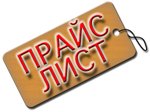 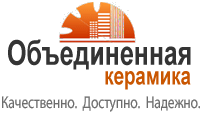 ООО Торговый дом «Объединенная керамика»Москва, Милашенкова д.4 Ател.: 499-390-57-56сот. 926-879-20-11info@stroymarket-m.rustroymarket-m.ruКИРПИЧ РЯДОВОЙ ПОЛНОТЕЛЫЙ ОДИНАРНЫЙ размер 250х120х65КИРПИЧ РЯДОВОЙ ПОЛНОТЕЛЫЙ ОДИНАРНЫЙ размер 250х120х65КИРПИЧ РЯДОВОЙ ПОЛНОТЕЛЫЙ ОДИНАРНЫЙ размер 250х120х65КИРПИЧ РЯДОВОЙ ПОЛНОТЕЛЫЙ ОДИНАРНЫЙ размер 250х120х65КИРПИЧ РЯДОВОЙ ПОЛНОТЕЛЫЙ ОДИНАРНЫЙ размер 250х120х65МаркаКол-во на машине шт.Кол-во на поддонеЗаводЦена до МКАДМ-1006480240КАРАСИ8,70М-1006400200ГОЛОЛОБОВО8,70М-1006400200ЛУХОВИЦЫ8,70М-1256480240КАРАСИ9,20М-1256400200ГОЛОЛОБОВО9,10М-1256400200ЛУХОВИЦЫ9,10М-1256900300САФОНОВО10,10М-1257200300НОВОМОССКОВСК9,10М-1257200400АЛЕКСИН9,80М-1256480360ТЕЛЛУРА9,90М-1257200400ЛИПКИ9,80М-1507200400БОЛОХОВО9,80М-1507200400ЛИПКИ10,0М-1506000200ВОСКРЕСЕНСК10,20М-1506500250ТЕЛЛУРА10,20М-1506800400ПАЛИК9,70М-2006080304КАШИРА12,80М-2006400400ТУЛА15,60КИРПИЧ ПЕЧНОЙ ПОЛНОТЕЛЫЙ ОДИНАРНЫЙ  размер 250х120х65	КИРПИЧ ПЕЧНОЙ ПОЛНОТЕЛЫЙ ОДИНАРНЫЙ  размер 250х120х65	КИРПИЧ ПЕЧНОЙ ПОЛНОТЕЛЫЙ ОДИНАРНЫЙ  размер 250х120х65	КИРПИЧ ПЕЧНОЙ ПОЛНОТЕЛЫЙ ОДИНАРНЫЙ  размер 250х120х65	КИРПИЧ ПЕЧНОЙ ПОЛНОТЕЛЫЙ ОДИНАРНЫЙ  размер 250х120х65	МаркаКол-во на машине шт.Кол-во на поддонеЗаводЦена до МКАДМ-2005940330ВИТЕБСК Цех№120,20М-2005940330ВИТЕБСК Цех №217,10ШАМОТНЫЙ КИРПИЧ РАЗМЕР 230x114x65ШАМОТНЫЙ КИРПИЧ РАЗМЕР 230x114x65ШАМОТНЫЙ КИРПИЧ РАЗМЕР 230x114x65ШАМОТНЫЙ КИРПИЧ РАЗМЕР 230x114x65ШАМОТНЫЙ КИРПИЧ РАЗМЕР 230x114x65МаркаКол-во на машине шт.Кол-во на поддонеЗаводЦена до МКАДМ-200 ША-56545385НОВОМОСКОВСК31,60М-200 ША-85610330НОВОМОСКОВСК31,70КИРПИЧ ЛИЦЕВОЙ ОДИНАРНЫЙ М-150 РАЗМЕР 250х120х65КИРПИЧ ЛИЦЕВОЙ ОДИНАРНЫЙ М-150 РАЗМЕР 250х120х65КИРПИЧ ЛИЦЕВОЙ ОДИНАРНЫЙ М-150 РАЗМЕР 250х120х65КИРПИЧ ЛИЦЕВОЙ ОДИНАРНЫЙ М-150 РАЗМЕР 250х120х65КИРПИЧ ЛИЦЕВОЙ ОДИНАРНЫЙ М-150 РАЗМЕР 250х120х65НаименованиеКол-во на машине шт.Кол-во на поддонеЗаводЦена до МКАД «Персик»«Слоновая кость»«Шоколад»«Крем»11520480ВВКЗ,Тверь10,3018,2018,6014,90Красный «Персик»«Солома»«Шоколад»8400/9240420НОВОМОСКОВСК10,2018,1017,10«Соломенный»«Красный» Гладкий«Коричневый»8640480ЖЕЛЕЗНОГОРСК19,2013,5020,40«Красный»«Соломенный»«Терракот»«Темно-коричневый»9600480МСТЕРА, Владимир9,5018,9016,9023,90 (Гладкий)«Красный»  «Терракот» «Бордо» «Пшеничное лето»«Шоколад» 8880444КЕРМА,Нижний Новгород12,9013,3014,9015,9015,70Бархат (Накатка)«Красный»  «Терракот»  «Бордо» «Пшеничное лето»«Шоколад»8880444КЕРМА,Нижний Новгород12,3014,8015,3016,3016,10«Светлый, красный»«Светло-розовый»«Коричневый, Пепельный»«Терракотовый»  8640480СТРОМА, Брянск14,1013,9018,1016,90Слоновая кость ЖёлтыйКоричневый 7680480ТОВАРКОВО Калуга16,9016,9020,90Соломенный Красный Баварская кладка КоричневыйПерсик8640480ВОРОТЫНСК Калуга17,5011,3017,9018,8014,10СоломаСлоновая кость КакаоВаниль7680480TEREXКалуга15,7015,7019,4017,40КИРПИЧ ЛИЦЕВОЙ УТОЛЩЁННЫЙ М-150 РАЗМЕР 250х120х88КИРПИЧ ЛИЦЕВОЙ УТОЛЩЁННЫЙ М-150 РАЗМЕР 250х120х88КИРПИЧ ЛИЦЕВОЙ УТОЛЩЁННЫЙ М-150 РАЗМЕР 250х120х88КИРПИЧ ЛИЦЕВОЙ УТОЛЩЁННЫЙ М-150 РАЗМЕР 250х120х88КИРПИЧ ЛИЦЕВОЙ УТОЛЩЁННЫЙ М-150 РАЗМЕР 250х120х88КИРПИЧ ЛИЦЕВОЙ УТОЛЩЁННЫЙ М-150 РАЗМЕР 250х120х88КИРПИЧ ЛИЦЕВОЙ УТОЛЩЁННЫЙ М-150 РАЗМЕР 250х120х88КИРПИЧ ЛИЦЕВОЙ УТОЛЩЁННЫЙ М-150 РАЗМЕР 250х120х88КИРПИЧ ЛИЦЕВОЙ УТОЛЩЁННЫЙ М-150 РАЗМЕР 250х120х88КИРПИЧ ЛИЦЕВОЙ УТОЛЩЁННЫЙ М-150 РАЗМЕР 250х120х88«Персик»«Слоновая кость»«Шоколад»«Крем»1152011520480ВВКЗ, ТВЕРЬ14,9018,8014,9014,9014,9018,8014,9014,9014,9018,8014,9014,9014,9018,8014,9014,9014,9018,8014,9014,90Красный «Персик»«Солома»«Шоколад»8400/92408400/9240420НОВОМОСКОВСК15,3023,1021,1015,3023,1021,1015,3023,1021,1015,3023,1021,1015,3023,1021,10«Соломенный»«Красный» Гладкий«Коричневый»56325632352ЖЕЛЕЗНОГОРСК20,7015,8023,9020,7015,8023,9020,7015,8023,9020,7015,8023,9020,7015,8023,90 (Гладкий)«Красный»  «Терракот» «Бордо» «Пшеничное лето»«Шоколад» 69606960348КЕРМА,Нижний Новгород15,8019,1019,9021,2020,8015,8019,1019,9021,2020,8015,8019,1019,9021,2020,8015,8019,1019,9021,2020,8015,8019,1019,9021,2020,80 (Накатка)«Красный»  «Терракот»  «Бордо» «Пшеничное лето»«Шоколад»69606960348КЕРМА,Нижний Новгород16,5019,8018,5021,8021,5016,5019,8018,5021,8021,5016,5019,8018,5021,8021,5016,5019,8018,5021,8021,5016,5019,8018,5021,8021,50«Солома»«Слоновая кость» «Мокко»«Солома»«Слоновая кость» «Мокко»7680480480TEREX,Калуга21,2021,2023,4021,2021,2023,4021,2021,2023,4021,2021,2023,4021,2021,2023,40 «Светлый, красный» «Коричневый, Пепельный»«Терракотовый»   «Светлый, красный» «Коричневый, Пепельный»«Терракотовый»  6336352352СТРОМА, БрянскСТРОМА, Брянск18,9022,9021,9018,9022,9021,9018,9022,9021,9018,9022,9021,90Слоновая кость ЖёлтыйКоричневыйСлоновая кость ЖёлтыйКоричневый5184/5120324/320324/320ТОВАРКОВО,КалугаТОВАРКОВО,КалугаТОВАРКОВО,Калуга24,1022,2026,1024,1022,2026,1024,1022,2026,10Соломенный Красный Баварская кладка КоричневыйПерсикСоломенный Красный Баварская кладка КоричневыйПерсик6336352352ВОРОТЫНСК,КалугаВОРОТЫНСК,КалугаВОРОТЫНСК,КалугаВОРОТЫНСК,Калуга22,2013,6024,4025,4018,8022,2013,6024,4025,4018,80КрасныйКрасный7040352352МСТЕРА, ВладимирМСТЕРА, ВладимирМСТЕРА, ВладимирМСТЕРА, ВладимирМСТЕРА, Владимир10,10ЕВРО ФОРМАТ/БРУСОК РАЗМЕР 250х85х65ЕВРО ФОРМАТ/БРУСОК РАЗМЕР 250х85х65ЕВРО ФОРМАТ/БРУСОК РАЗМЕР 250х85х65ЕВРО ФОРМАТ/БРУСОК РАЗМЕР 250х85х65ЕВРО ФОРМАТ/БРУСОК РАЗМЕР 250х85х65Красный (Гладкий)11120556КЕРМА,Нижний Новгород11,10Бархат (Накатка)«Красный»   «Бордо»  «Шоколад»11120556КЕРМА,Нижний Новгород11,6014,5015,20СИЛИКАТНЫЙ КИРПИЧ ОДИНАРНЫЙ  РАЗМЕР 250х120х65СИЛИКАТНЫЙ КИРПИЧ ОДИНАРНЫЙ  РАЗМЕР 250х120х65СИЛИКАТНЫЙ КИРПИЧ ОДИНАРНЫЙ  РАЗМЕР 250х120х65СИЛИКАТНЫЙ КИРПИЧ ОДИНАРНЫЙ  РАЗМЕР 250х120х65СИЛИКАТНЫЙ КИРПИЧ ОДИНАРНЫЙ  РАЗМЕР 250х120х65МаркаКол-во на машине шт.Кол-во на поддонеЗаводЦена до МКАДМ-1509520952ПЕТУШКИ, Владимир10,20М-1506300630КАЛУГА11,50СИЛИКАТНЫЙ КИРПИЧ ПОЛУТОРНЫЙ РАЗМЕР 250х120х88СИЛИКАТНЫЙ КИРПИЧ ПОЛУТОРНЫЙ РАЗМЕР 250х120х88СИЛИКАТНЫЙ КИРПИЧ ПОЛУТОРНЫЙ РАЗМЕР 250х120х88СИЛИКАТНЫЙ КИРПИЧ ПОЛУТОРНЫЙ РАЗМЕР 250х120х88СИЛИКАТНЫЙ КИРПИЧ ПОЛУТОРНЫЙ РАЗМЕР 250х120х88М-1504704672ПЕТУШКИ, Владимир11,20М-1503996333КАЛУГА11,50М-1504704672НАВАШИНО, Нижний- Новогород11,80КАМЕНЬ ДВОЙНОЙ РАЗМЕР 250х120х140КАМЕНЬ ДВОЙНОЙ РАЗМЕР 250х120х140КАМЕНЬ ДВОЙНОЙ РАЗМЕР 250х120х140КАМЕНЬ ДВОЙНОЙ РАЗМЕР 250х120х140КАМЕНЬ ДВОЙНОЙ РАЗМЕР 250х120х140МаркаКол-во на машине шт.Кол-во на поддонеЗаводЦена до МКАДМ-1503960180МИХНЕВО15,60М-1505040252МСТЕРА15,80М-1503960180КАШИРА15,30НаименованиеМаркаКол-во на машине шт.Кол-во на поддонеЗаводЦена до МКАДКамень крупноформатный 38 380*250*219 М-100144060POROTHERM58,9Камень крупноформатный 51 510*250*219 М-100 (красный)М-100115248POROTHERM97,7Камень крупноформатный 12 120*500*219 (красный)М-100230496POROTHERM15,8Камень крупноформатный 25 250*380*219 М-125 (красный)М-1256160280POROTHERM16,6Камень двойной 2,1 НФ 250*120*140 (красный)М-1506720280POROTHERM11,8